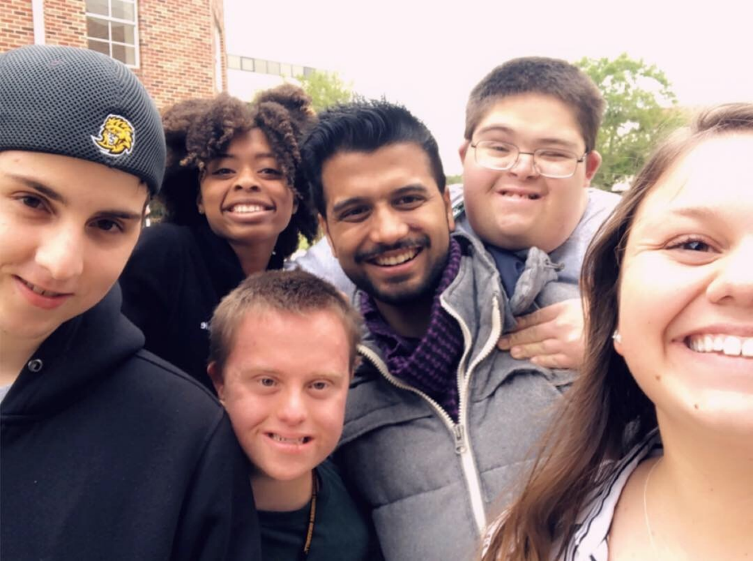 …Mission is to increase post-secondary inclusive opportunities for individuals with intellectual and developmental disabilities in LouisianaFor more information on starting a program on your campus or alma mater contact us: LAPIEalliance@selu.eduDr. Gerlinde Beckers985-549-3030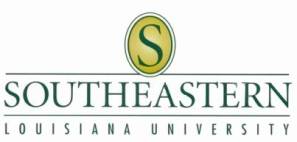 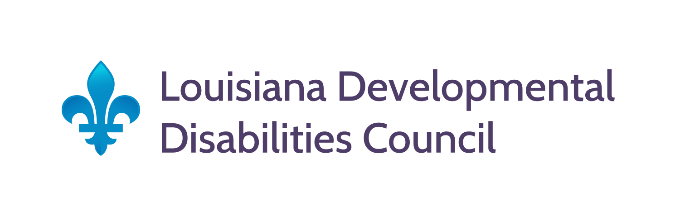                           @LAPIEAlliance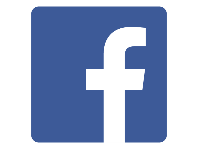 